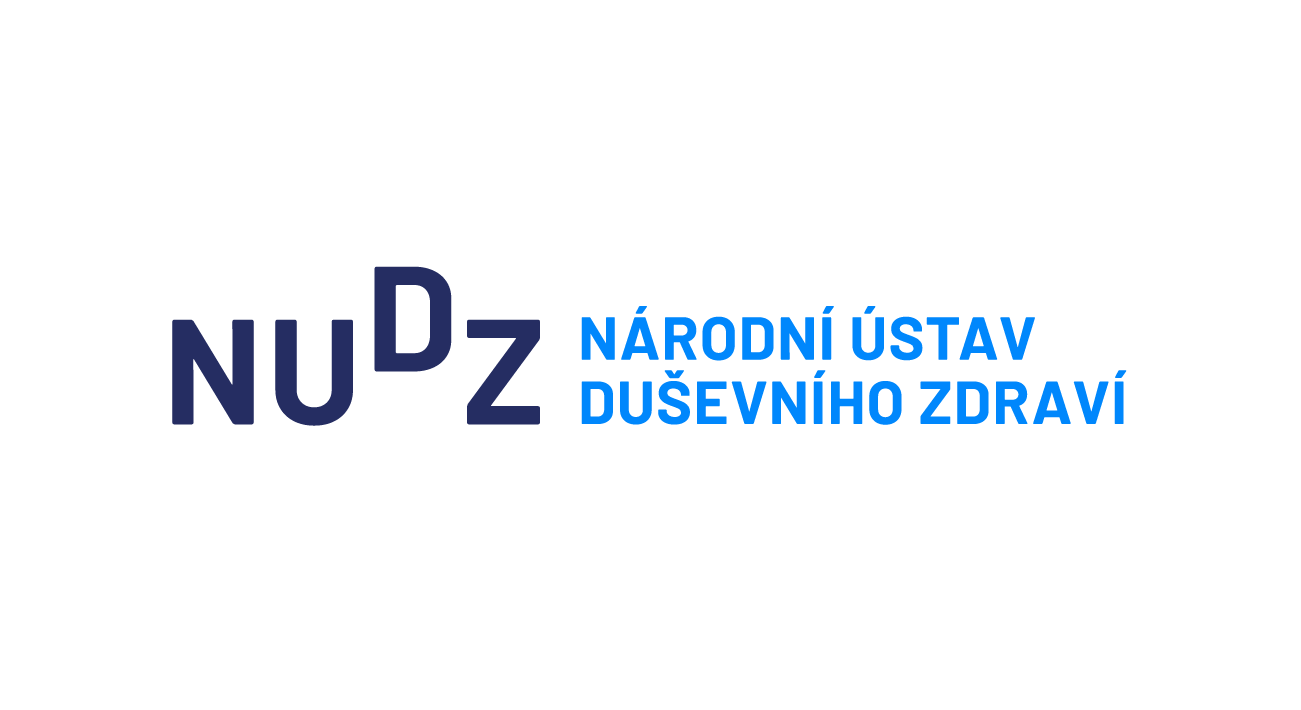 Žádost o poskytnutí informace(podle zákona č. 106/1999 o svobodném přístupu k informacím)ŽadatelFyzická osoba: 						Právnická osoba:Jméno a příjmení 						NázevDatum narození						IČAdresa trvalého pobytu (bydliště) 				Adresa sídlaAdresa pro doručování 					Adresa pro doručováníTelefon/fax, e-mail 						Telefon/fax, e-mailPožadovaná informace (charakteristika):Způsob poskytnutí informace:zaslat písemně poštovní zásilkou na adresuelektronicky na uvedenou e-mailovou adresuDatum								Podpis žadateleUpozornění: Žadatel je povinen uvést všechny identifikační údaje. V opačném případě nebude žádost považována za žádost podle zákona č. 106/1999 Sb.